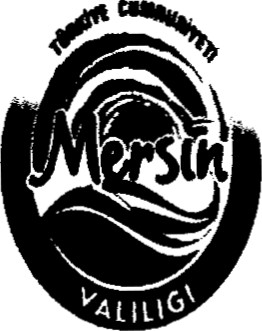 T.C.MERSİN VALİLİĞİKalite Yönetim Sistem BürosuDoküman NoMV.33.KYS.RP.04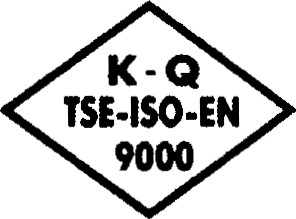 Birim Performans RaporuYa ın Tarihi01.08.2011Birim Performans Raporu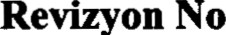 01Birim Performans Raporu	Re 	on Tarihi15.05.2013Birim Performans RaporuSa aBİRİM ADI:İL PLANLAMA VE KOORDİNASYON MÜDÜRLÜĞÜ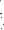 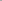 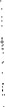 	I.	Bir önceki toplantıda alınan kararlara yönelik yapılan faaliyetler ve sonuçları:Herhangi bir faaliyetimiz bulunmamaktadır.Kalite Yönetim Sistemini etkileyebilecek değişiklikler:Herhangi bir değişiklik olmamıştır.Eğitim Prosedürüne göre yapılan eğitimlerin değerlendirilmesi:Dönem dönem personele KYS hakkında eğitim verilmektedir.Müşteri geri beslemesi (şikayet, öneri, anket, toplantı vb.):2017 Personel Memnuniyet Anketi DeğerIendirmeleri ve Vatandaş Memnuniyet anketi Değerlendirmeleri KYS Bürosuna gönderilmiş olup, 2018 anket çalışmaları başlatılmıştır.KYS İç/Dış tetkik raporlarının değerIendirilmesi:Tetkikte herhangi bir aksaklık görülmemiştir. Kalite Yönetim Sistemi bilinci oluşmuş olup, büro personeli takım ruhu içerisinde çalışmaktadır.Düzeltici Önleyici faaliyetlerin sonuçları:Yoktur.Kalite politikasının uygulanması ile hedeflerin gözden geçirilmesi:Hedeflerimizde herhangi bir aksaklık yaşanmamaktadır.Kaynakların Durumu:Konuşulanı direk bilgisayara aktarabilen ses ve görüntü kayıt cihazlarına ihtiyaç vardır.İyileştirme Önerileri, İstek ve beklentiler:Yoktur.Uygulanması Planlanan Faaliyetler:Yoktur.II. Oneriler: Yoktur.BİRİM ADI:İL PLANLAMA VE KOORDİNASYON MÜDÜRLÜĞÜ	I.	Bir önceki toplantıda alınan kararlara yönelik yapılan faaliyetler ve sonuçları:Herhangi bir faaliyetimiz bulunmamaktadır.Kalite Yönetim Sistemini etkileyebilecek değişiklikler:Herhangi bir değişiklik olmamıştır.Eğitim Prosedürüne göre yapılan eğitimlerin değerlendirilmesi:Dönem dönem personele KYS hakkında eğitim verilmektedir.Müşteri geri beslemesi (şikayet, öneri, anket, toplantı vb.):2017 Personel Memnuniyet Anketi DeğerIendirmeleri ve Vatandaş Memnuniyet anketi Değerlendirmeleri KYS Bürosuna gönderilmiş olup, 2018 anket çalışmaları başlatılmıştır.KYS İç/Dış tetkik raporlarının değerIendirilmesi:Tetkikte herhangi bir aksaklık görülmemiştir. Kalite Yönetim Sistemi bilinci oluşmuş olup, büro personeli takım ruhu içerisinde çalışmaktadır.Düzeltici Önleyici faaliyetlerin sonuçları:Yoktur.Kalite politikasının uygulanması ile hedeflerin gözden geçirilmesi:Hedeflerimizde herhangi bir aksaklık yaşanmamaktadır.Kaynakların Durumu:Konuşulanı direk bilgisayara aktarabilen ses ve görüntü kayıt cihazlarına ihtiyaç vardır.İyileştirme Önerileri, İstek ve beklentiler:Yoktur.Uygulanması Planlanan Faaliyetler:Yoktur.II. Oneriler: Yoktur.Hazırlayan (Birim Müdürü)Onaylayan (Yönetim Temsilcisi)	Tarih:	ı • 0 5.Tarih:	İmza:	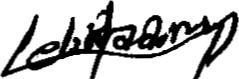 İmza: